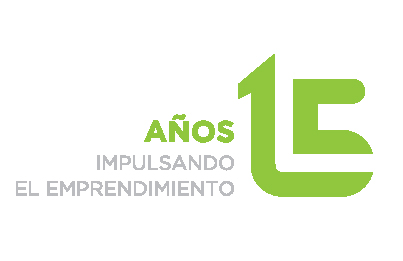 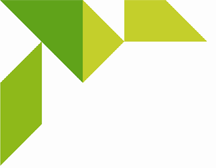 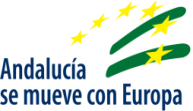 Síguenos en…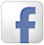 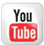 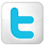 Actuaciones cofinanciadas en un 80% con recursos del Programa Operativo Fondo Europeo de Desarrollo Regional de Andalucía 2007-2013 en el marco de los ‘Planes Locales e Infraestructuras para Emprender’. Andalucía se mueve con Europa. Unión Europea. Junta de Andalucía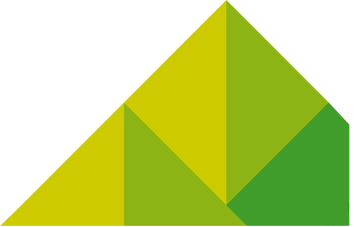 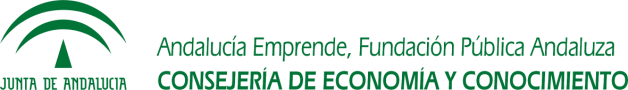 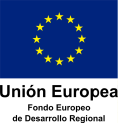 